Woman with Flower by Naomi Long MadgettI wouldn't coax the plant if I were you.Such watchful nurturing may do it harm.Let the soil rest from so much diggingAnd wait until it's dry before you water it.The leaf's inclined to find its own direction;Give it a chance to seek the sunlight   for itself.Much growth is stunted by too careful     prodding,Too eager tenderness.The things we love we have to learn to   leave alone.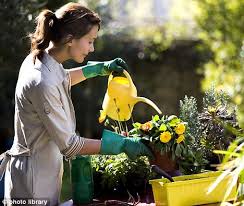 